AMAÇBu politikanın amacı, personelin tüm bilgi sistemleri uygulamalarında ve kurumsal e-posta hesaplarında kullanılacak olan parolaların üretilmesi, korunması, kullanılması ve değiştirilme sıklığı hakkında kurumsal bir standart oluşturmaktır.KAPSAMT.C. Sağlık Bakanlığı Ankara Ulucanlar Göz Eğitim ve Araştırma Hastanesi  Bilgi Güvenliği Politika metninde yer alan kapsam maddesinde belirlenmiş olan kapsamdır.TANIMLARRoot, Administrator: Tam yetkili kullanıcı, sistem yöneticisi.E-posta :	İnternet üzerinden gönderilen elektronik mektup.World Wide Web:   Birbiriyle bağlantılı, internet üzerinde çalışan ve "www" ile başlayan adreslerdekisayfaların görüntülenmesini sağlayan servistir.POLİTİKA METNİParola Yönetimi ve KullanımıKullanıcı hesaplarına ait parolalar (örnek: e-posta, web, masaüstü bilgisayar vs.) en geç 6 (altı) ayda bir değiştirilmelidir.Sistem yöneticileri, kendi yönetimindeki sistem ve kendi kullanıcı hesapları için farklı parolalar kullanmalıdır.Parolaların e-posta iletilerine veya herhangi bir elektronik forma eklenmesi yasaktır.Kullanıcı, parolasını başkası ile paylaşmaması, kâğıtlara ya da elektronik ortamlara yazmaması konusunda BGYS Birimi tarafından yapılan farkındalık eğitimleri ve farkındalık e-postaları ile düzenli aralıklarla bilgilendirilir.Kurum çalışanı olmayan kişiler için açılan geçici kullanıcı hesapları da bu yönergenin ilgili maddelerinde belirtilen parola oluşturma özelliklerine uygun olmak zorundadır.4.1.6. Bütün parolalar (kurum adı yazınız) ait gizli bilgi niteliğindedir. Paylaşılamaz, kâğıtlara ya da elektronik ortamlara yazılamaz.Web tarayıcısı ve diğer parola hatırlatma özelliği olan uygulamalardaki "parola hatırlama" seçeneği kullanılması bilgi güvenliği açısından sakıncalı olup, kullanıcılara farkındalık eğitimlerinde bu hususun önemi iletilir.Parola kırma ve tahmin etme operasyonları belli aralıklar ile güvenlik tatbikatlarında gerçekleştirilir. Güvenlik taraması sonucunda parolalar tahmin edilirse veya kırılırsa kullanıcıdan parolasını değiştirmesi talep edilir.4.1.9 Kullanıcının son 3 parolayı tekrar kullanması ve aynı parolayı düzenli kullanması engellenmelidir.Parola PolitikasıEn az 8(sekiz) karakterli olmalıdır.İçerisinde en az 1(bir) tane büyük ve en az 1(bir) tane küçük harf bulunmalıdır.İçerisinde en az 1(bir) tane rakam bulunmalıdır.İçerisinde en az 1(bir) tane özel karakter bulunmalıdır. (@, !,?,A,+,$,#,&,/,{,*,-,],=,...)Aynı karakterler peş peşe kullanılmamalıdır. (aaa, 111, XXX, ababab...)Sıralı karakterler kullanılmamalıdır. (abcd, qwert, asdf,1234,zxcvb...)Bir kullanıcı adı ve parolası, birim zamanda birden çok bilgisayarda kullanılmamalıdır.Kişisel bilgiler gibi kolay tahmin edilebilecek bilgiler parola olarak kullanılmamalıdır. (Örneğin 12345678, qwerty, doğum tarihiniz, çocuğunuzun adı, soyadınız gibi)Sözlükte bulunabilen kelimeler parola olarak kullanılmamalıdır.Çoğu kişinin kullanabildiği aynı veya çok benzer yöntem ile geliştirilmiş parolalar kullanılmamalıdır.Basit bir kelimenin içerisindeki harf veya rakamları benzerleri ile değiştirilerek güçlü bir parola elde edilebilir.Basit bir cümle ya da ifade içerisindeki belirli kelimeler özel karakter veya rakamlarla değiştirilerek güçlü bir parola elde edilebilir.YAPTIRIMBu politikanın ihlali durumunda, Bilgi Güvenliği Komisyonu ve ilgili yöneticinin onaylarıyla (doküman adı yazınız) dokümanında belirtilen hususlar ve ilgili maddeleri esas alınarak işlem yapılır.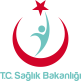 SAĞLIK BİLİMLERİ ÜNİVERSİTESİ ANKARA ULUCANLAR GÖZ EĞİTİM VE ARAŞTIRMA HASTANESİ PAROLA YÖNETİM POLİTİKASISAĞLIK BİLİMLERİ ÜNİVERSİTESİ ANKARA ULUCANLAR GÖZ EĞİTİM VE ARAŞTIRMA HASTANESİ PAROLA YÖNETİM POLİTİKASISAĞLIK BİLİMLERİ ÜNİVERSİTESİ ANKARA ULUCANLAR GÖZ EĞİTİM VE ARAŞTIRMA HASTANESİ PAROLA YÖNETİM POLİTİKASISAĞLIK BİLİMLERİ ÜNİVERSİTESİ ANKARA ULUCANLAR GÖZ EĞİTİM VE ARAŞTIRMA HASTANESİ PAROLA YÖNETİM POLİTİKASISAĞLIK BİLİMLERİ ÜNİVERSİTESİ ANKARA ULUCANLAR GÖZ EĞİTİM VE ARAŞTIRMA HASTANESİ PAROLA YÖNETİM POLİTİKASISAĞLIK BİLİMLERİ ÜNİVERSİTESİ ANKARA ULUCANLAR GÖZ EĞİTİM VE ARAŞTIRMA HASTANESİ PAROLA YÖNETİM POLİTİKASISAĞLIK BİLİMLERİ ÜNİVERSİTESİ ANKARA ULUCANLAR GÖZ EĞİTİM VE ARAŞTIRMA HASTANESİ PAROLA YÖNETİM POLİTİKASISAĞLIK BİLİMLERİ ÜNİVERSİTESİ ANKARA ULUCANLAR GÖZ EĞİTİM VE ARAŞTIRMA HASTANESİ PAROLA YÖNETİM POLİTİKASIDök. KoduBY.YD .04Yay.Tarihi31.10.2018Rev. No00Rev.Tarihi  S.Sayısı 1/3'B' yerine 8'Z' yerine 2Örneğin'I', 'i', 'L', 'l' yerine 1'O' harfi yerine 0Balıkçıl-Kazak8a11kç11-Ka2akSolaryum!501aryum!'S' yerine 5 'G' yerine 6'g' yerine 9Balıkçıl-Kazak8a11kç11-Ka2akSolaryum!501aryum!Balıkçıl-Kazak8a11kç11-Ka2akSolaryum!501aryum!SAĞLIK BİLİMLERİ ÜNİVERSİTESİ ANKARA ULUCANLAR GÖZ EĞİTİM VE ARAŞTIRMA HASTANESİ  PAROLA YÖNETİM POLİTİKASISAĞLIK BİLİMLERİ ÜNİVERSİTESİ ANKARA ULUCANLAR GÖZ EĞİTİM VE ARAŞTIRMA HASTANESİ  PAROLA YÖNETİM POLİTİKASISAĞLIK BİLİMLERİ ÜNİVERSİTESİ ANKARA ULUCANLAR GÖZ EĞİTİM VE ARAŞTIRMA HASTANESİ  PAROLA YÖNETİM POLİTİKASISAĞLIK BİLİMLERİ ÜNİVERSİTESİ ANKARA ULUCANLAR GÖZ EĞİTİM VE ARAŞTIRMA HASTANESİ  PAROLA YÖNETİM POLİTİKASISAĞLIK BİLİMLERİ ÜNİVERSİTESİ ANKARA ULUCANLAR GÖZ EĞİTİM VE ARAŞTIRMA HASTANESİ  PAROLA YÖNETİM POLİTİKASISAĞLIK BİLİMLERİ ÜNİVERSİTESİ ANKARA ULUCANLAR GÖZ EĞİTİM VE ARAŞTIRMA HASTANESİ  PAROLA YÖNETİM POLİTİKASISAĞLIK BİLİMLERİ ÜNİVERSİTESİ ANKARA ULUCANLAR GÖZ EĞİTİM VE ARAŞTIRMA HASTANESİ  PAROLA YÖNETİM POLİTİKASISAĞLIK BİLİMLERİ ÜNİVERSİTESİ ANKARA ULUCANLAR GÖZ EĞİTİM VE ARAŞTIRMA HASTANESİ  PAROLA YÖNETİM POLİTİKASIDök. KoduBY.YD .04Yay.Tarihi31.10.2018Rev. No00Rev.Tarihi  S.Sayısı 2/3'T', 't' yerine '+''Ş', 'ş' yerine '$'Örneğin"Dün Kar Yağmış" :"kar", "yıldız" yerine '*'"dolar", "para" yerine '$'Örneğin"Dün Kar Yağmış" :Dün*Yağm1$"Şeker gibi bir soru sordu" :$eker~1?Sordu"Tek eksiğim bir güldü" : 1-ğim1:)dü"Yüzeysel bir soru eşittir eksi puan": %eysel1?=-Puan"Soru" yerine '?'"gibi" yerine '~'Dün*Yağm1$"Şeker gibi bir soru sordu" :$eker~1?Sordu"Tek eksiğim bir güldü" : 1-ğim1:)dü"Yüzeysel bir soru eşittir eksi puan": %eysel1?=-Puan"gül" yerine ':)'"eksi" yerine '-' 'Dün*Yağm1$"Şeker gibi bir soru sordu" :$eker~1?Sordu"Tek eksiğim bir güldü" : 1-ğim1:)dü"Yüzeysel bir soru eşittir eksi puan": %eysel1?=-Puan"bir", "tek" yerine 1"yüz", "yüzde" yerine '%'Dün*Yağm1$"Şeker gibi bir soru sordu" :$eker~1?Sordu"Tek eksiğim bir güldü" : 1-ğim1:)dü"Yüzeysel bir soru eşittir eksi puan": %eysel1?=-PuanSAĞLIK BİLİMLERİ ÜNİVERSİTESİ ANKARA ULUCANLAR GÖZ EĞİTİM VE ARAŞTIRMA HASTANESİ  PAROLA YÖNETİM POLİTİKASISAĞLIK BİLİMLERİ ÜNİVERSİTESİ ANKARA ULUCANLAR GÖZ EĞİTİM VE ARAŞTIRMA HASTANESİ  PAROLA YÖNETİM POLİTİKASISAĞLIK BİLİMLERİ ÜNİVERSİTESİ ANKARA ULUCANLAR GÖZ EĞİTİM VE ARAŞTIRMA HASTANESİ  PAROLA YÖNETİM POLİTİKASISAĞLIK BİLİMLERİ ÜNİVERSİTESİ ANKARA ULUCANLAR GÖZ EĞİTİM VE ARAŞTIRMA HASTANESİ  PAROLA YÖNETİM POLİTİKASISAĞLIK BİLİMLERİ ÜNİVERSİTESİ ANKARA ULUCANLAR GÖZ EĞİTİM VE ARAŞTIRMA HASTANESİ  PAROLA YÖNETİM POLİTİKASISAĞLIK BİLİMLERİ ÜNİVERSİTESİ ANKARA ULUCANLAR GÖZ EĞİTİM VE ARAŞTIRMA HASTANESİ  PAROLA YÖNETİM POLİTİKASISAĞLIK BİLİMLERİ ÜNİVERSİTESİ ANKARA ULUCANLAR GÖZ EĞİTİM VE ARAŞTIRMA HASTANESİ  PAROLA YÖNETİM POLİTİKASISAĞLIK BİLİMLERİ ÜNİVERSİTESİ ANKARA ULUCANLAR GÖZ EĞİTİM VE ARAŞTIRMA HASTANESİ  PAROLA YÖNETİM POLİTİKASIDök. KoduBY.YD .04Yay.Tarihi31.10.2018Rev. No00Rev.Tarihi  S.Sayısı 3/3